Лабиринты - бродилки на звук СЗвук С в начале слова Соловей, сундук, сова, сугроб, солонка, салатник, самолет, солдат, самовар, собака, сарафан, сухари, салат, салют, совок, сарай, самокат, салфетка, сапоги, садовник, сачок, сокровища, сандалии, сырокЗвук С в открытом ударном слоге в начале словаСода, сыр, солнышко,  суп, соль, сало, сотня, сахар, сон, сумка, сын, соты, супница, сокол, сахарница, сок, санки, совы, сабля, сыщик, сайка, Соня, сук, сомЗвук С в открытом слоге в середине словаОса, весы, посуда, колбаса, паруса, лиса, песочница, посылка, барсук, колосок, бусы, поясок, усы, колесо, мясо, косынка, коса, лесок, гусак, песок, кусок, носок, подсолнух, полосаЗвук С при стечении согласныхСтол, свекла, скалка, слон, светофор. Скакалка, ступени, свисток, ступка, свинья, ставни, спутник, снежинка, стул, стог, спичка. Столб, снеговик, свеча, скамья, сто, стакан, слива, слюнявчикЗвук С в закрытом слоге Куст, блузка, галстук, капуста, каска, доска, космонавт, весло, чеснок, кисточка, бейсболка, носки, доски, ласты, коляска, остановка. Миска, ласточка, мост, лист, масло, паста, диски, маскаВ игру может играть как один ребенок, так и два.Для игр можно использовать мелкие игрушки из киндер-сюрпризов + кубик-кость.Сначала взрослый проговаривает слова, чтобы дети закрепили правильное произношение, а затем дети приступают к игре.1. Ребенок бросает кубик и называет слово столько раз, сколько точек выпало.2. Ребенок по игровому полю ходит игрушкой и формулирует предложения по типу: «У совы  полоса», «Слон увидел смородину», и т.д.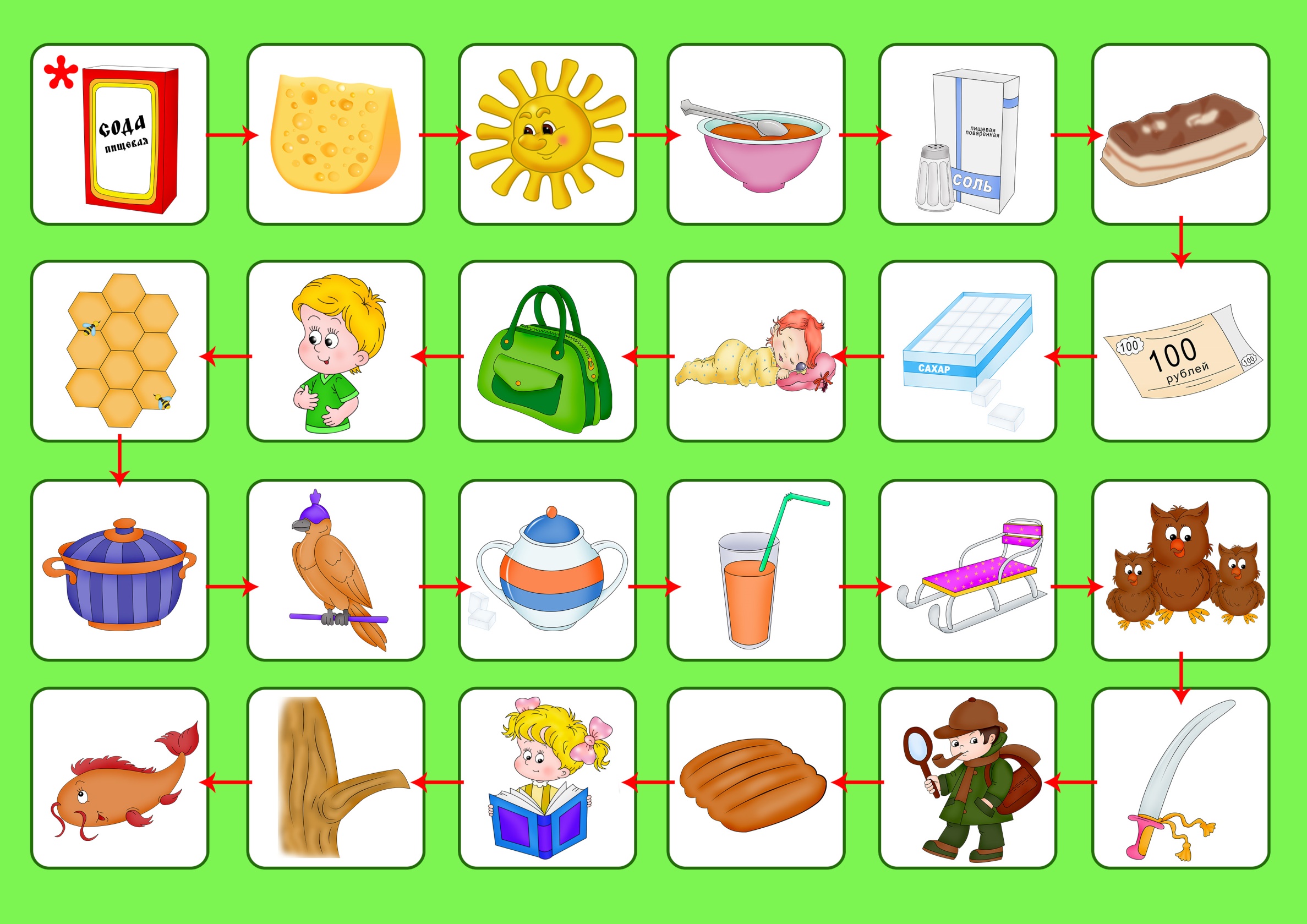 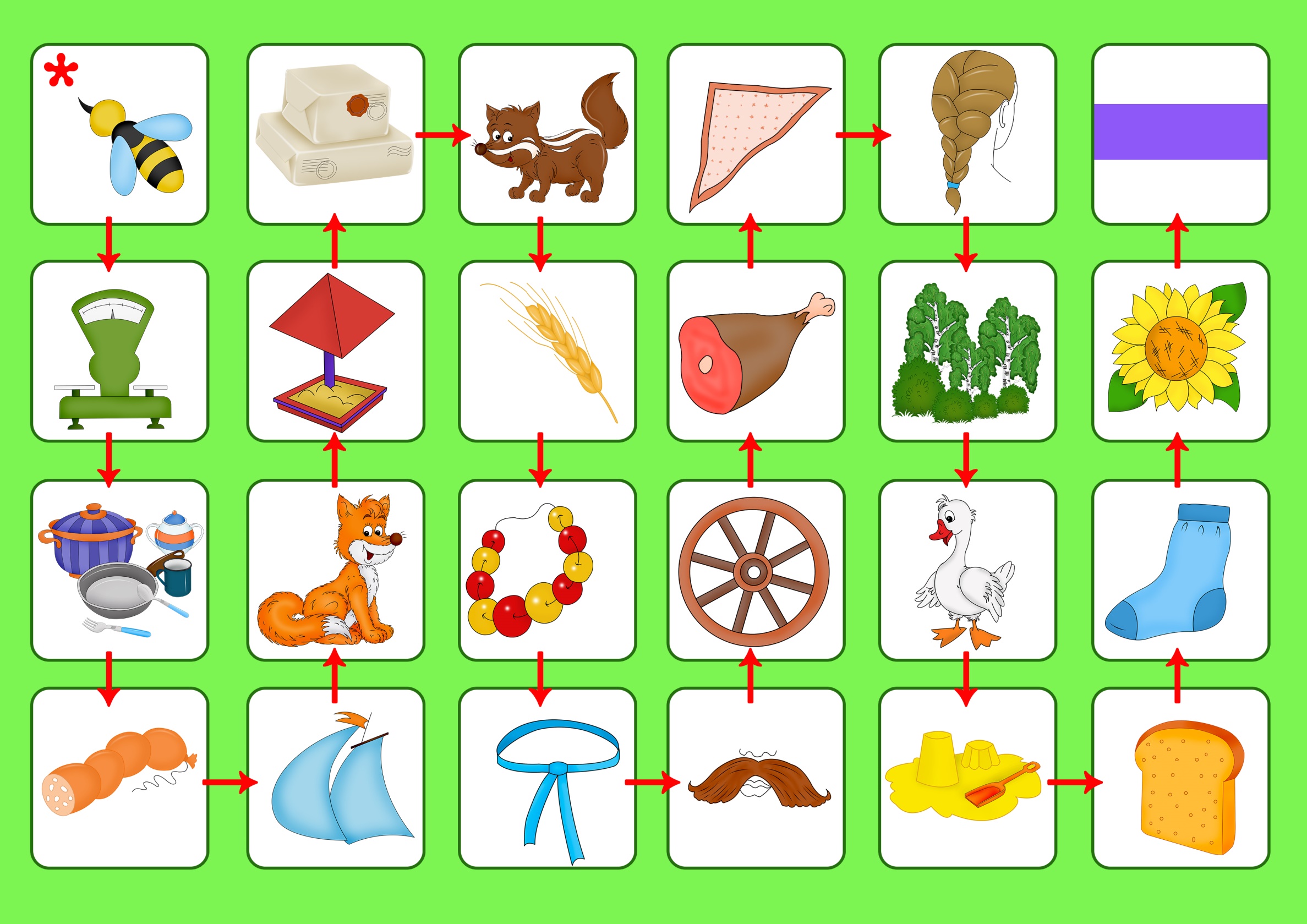 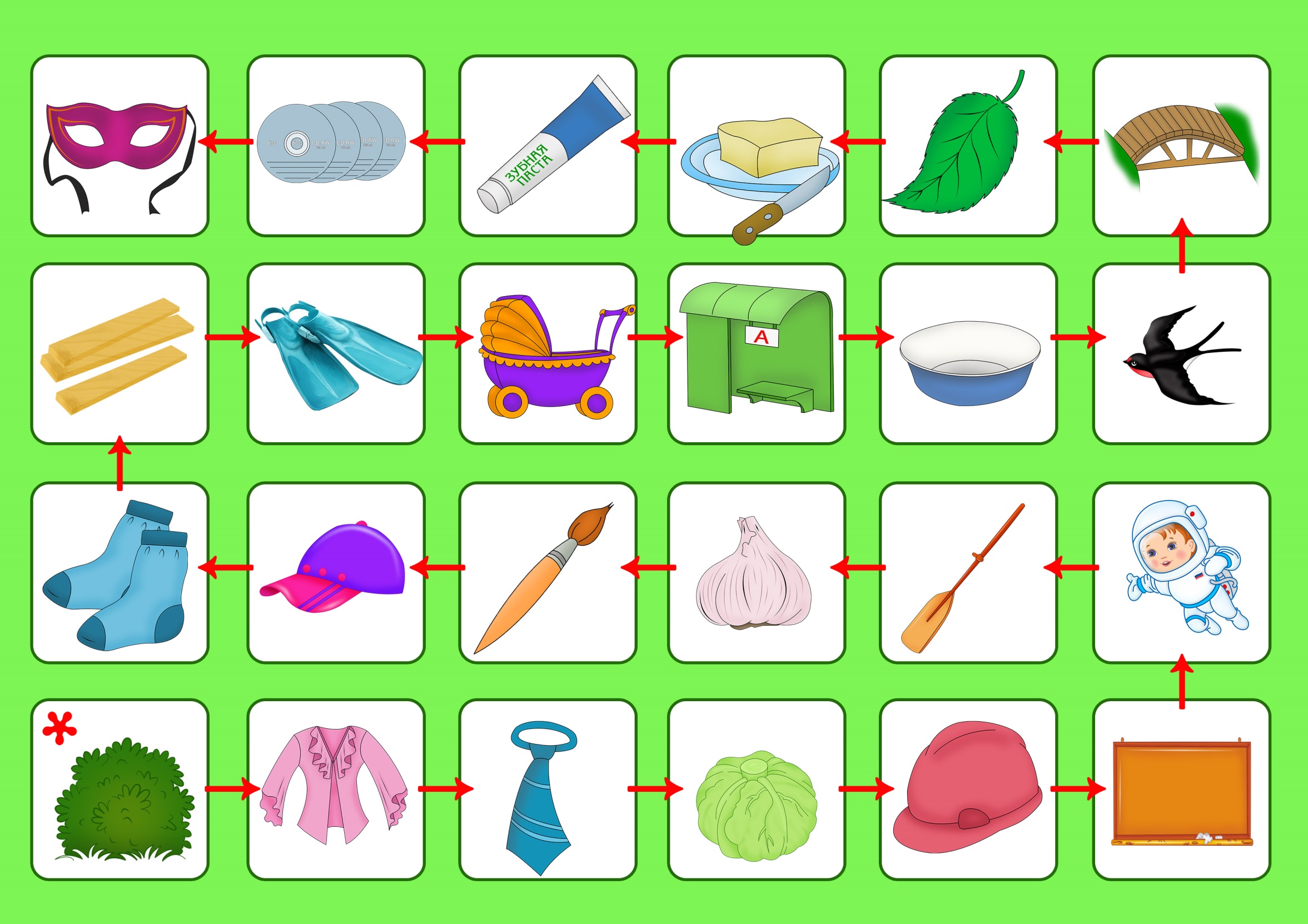 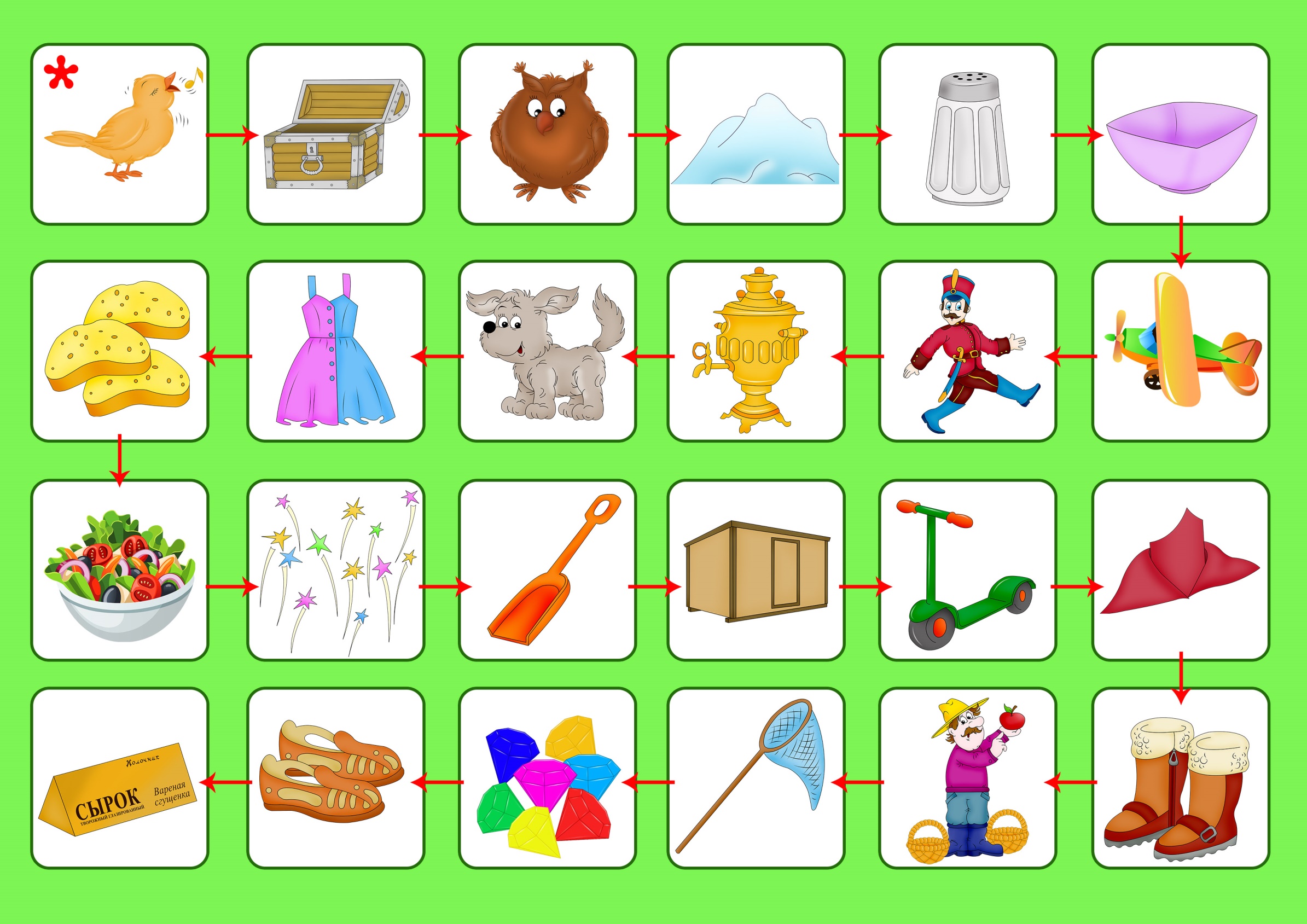 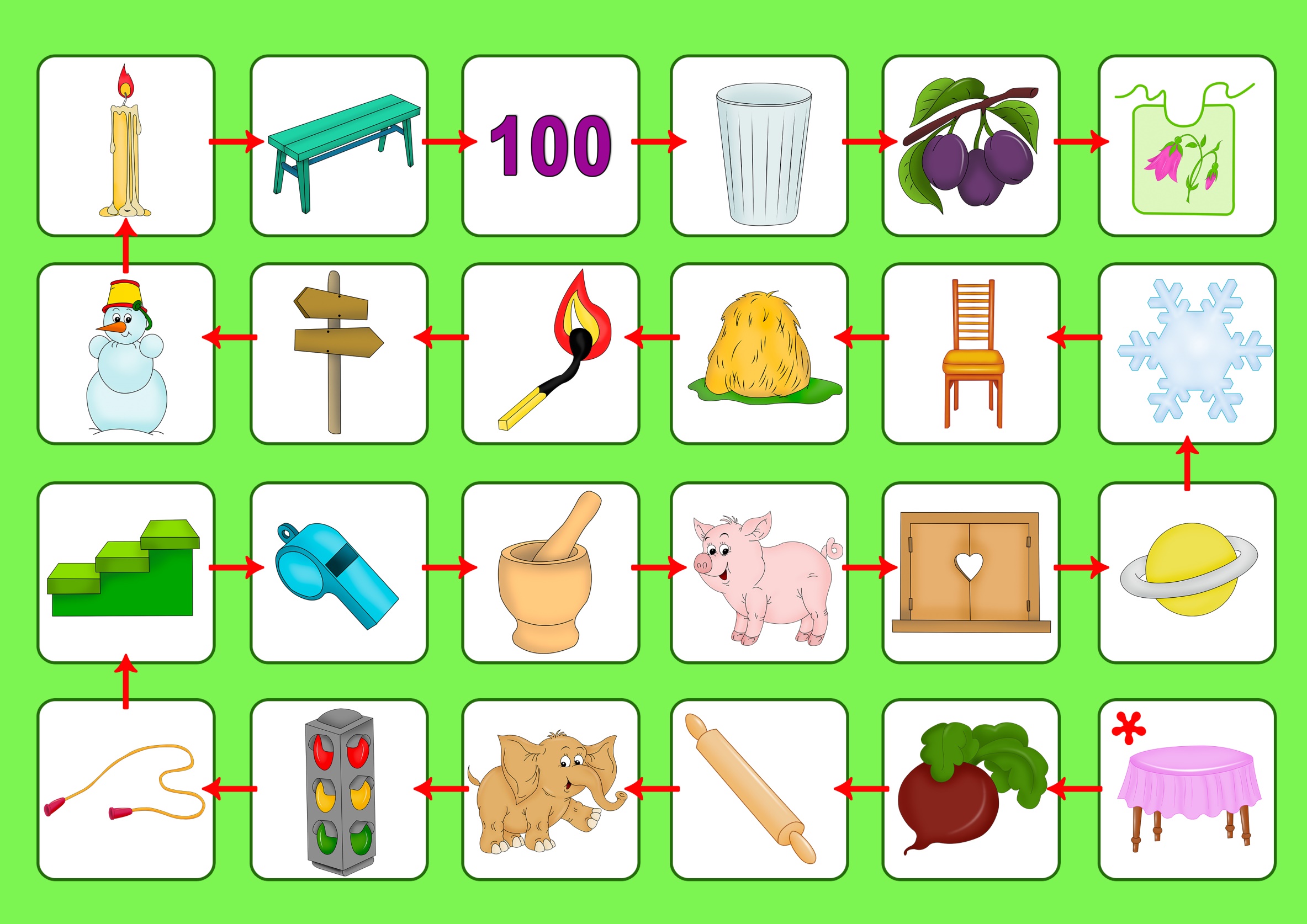 